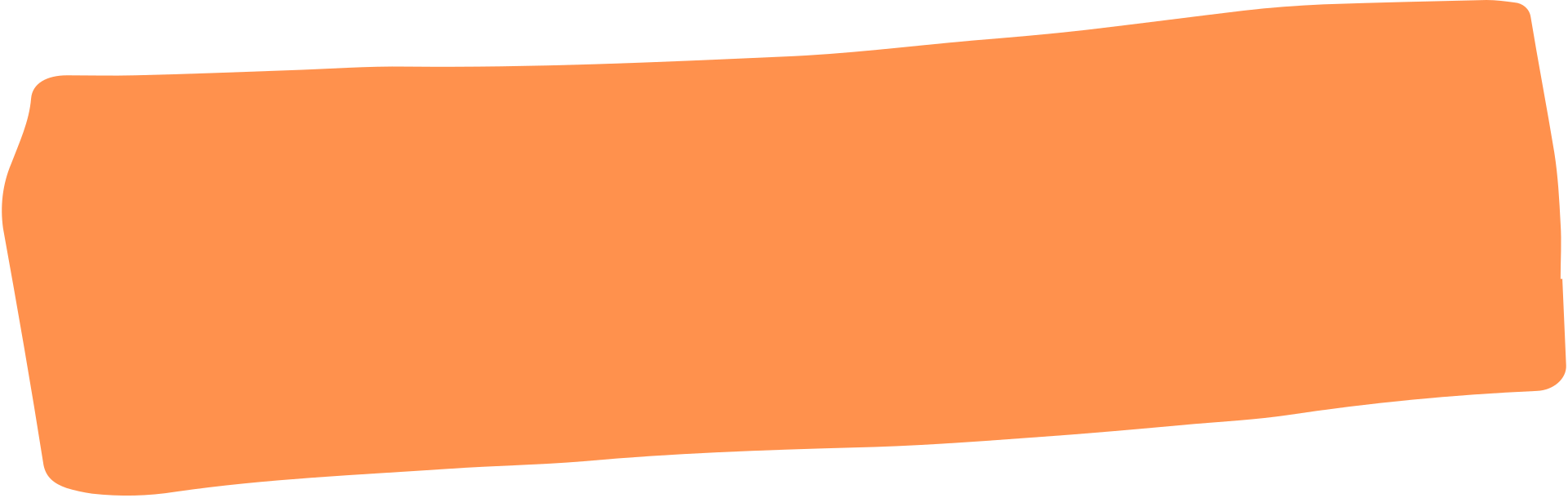 Pupils will work together in groups to formulate their best estimate of how long some trash items might last in a landfill. Learn about environmental consequences of not refusing, reusing, reducing and recycling.Use a graph-making tool to create a graph. (Optional) (https://www.bbc.co.uk/bitesize/topics/z7rcwmn/articles/z8dp8mn)aluminium can bananacigarette buttcotton ragglass bottleleather bootpaper bagplastic 6-pack ringsplastic jugrubber sole of the leather boot (above)Styrofoam cuptin can (soup or vegetable can)wool sockWrite the above list of items on a chalkboard or chart.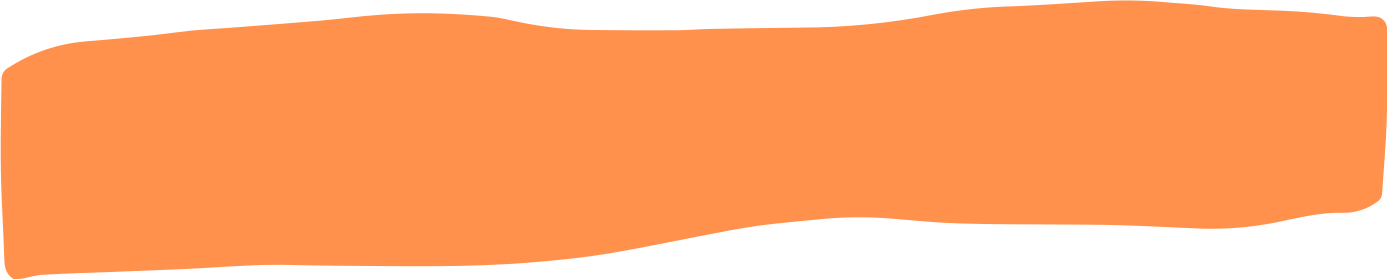 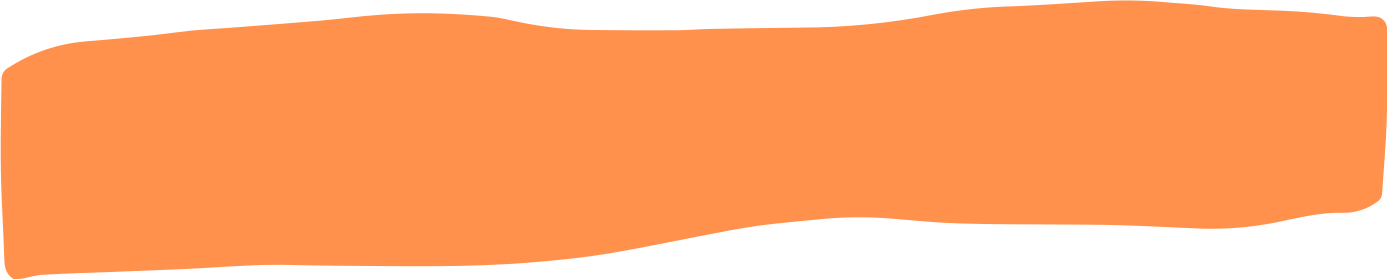 